                       Областное государственное бюджетное учреждение                        дополнительного  образования «Центр «Алые паруса»                                                                                            УТВЕРЖДАЮ                                                                                           Директор ОГБУ ДО                                                                                         «Центр  «Алые паруса»                                        _________ В.Г.Туктагулов«___» __________ 20____г. Программа летней смены «Город Детства»                                                          Возраст детей: 9-16 лет                                                          Срок реализации: 17 июля- 06 августа                                                          Составитель программы:                                                           Никитина Лариса Александровнас. Крестово Городище2018г.ИНФОРМАЦИОННАЯ КАРТАПРОГРАММЫ летней оздоровительной смены «Город Детства»I. ПОЯСНИТЕЛЬНАЯ ЗАПИСКА                              Лагерь – это большая, умная Игра,                              которая помогает детям радоваться жизни,                            праздновать жизнь практически ежечасно.                                                                                  С.А.ШмаковДавно известно, что во время летних каникул у детей происходит разрядка накопившейся за год напряжённости, восстановление израсходованных сил, здоровья, развитие творческого потенциала. Эти функции выполняет загородный оздоровительный лагерь. Ему присуща особая, организованная структура, специфическая деятельность, обусловленная интересами и потребностями детей в организации их свободного времени.В своей работе загородный лагерь опирается на классические идеи свободного воспитания:- добровольность участия детей в различных делах,- свободный выбор ими занятий, организованных форм и видов деятельности; - вариативность программы деятельности с учётом индивидуальных интересов, способностей, уровня развития ребёнка, конкретных условий работы, специфики педагогического руководства.Прекрасный союзник – окружающая природа: она облагораживает человека, забота о ней заставляет о многом задуматься. В конвенции о правах ребёнка записано: «Дети должны всегда иметь право на счастливое детство. Их время должно быть временем радости, временем мира, игр, учёбы и роста. Их будущее должно основываться на гармонии сотрудничества. Их жизнь должна становиться более полнокровной по мере того, как расширяются их перспективы, и они обретают опыт».Расположение ОГБУ ДО  «Центр  «Алые паруса»  создает все условия не только для оздоровления детей в местных климатических условиях, но и для реализации комплексной образовательно-оздоровительной программы для детей разного возраста, которая строится на принципах творчества и сотрудничества и способствует формированию лучших качеств личности ребенка, его позиции как Человека и Гражданина. Педагогический коллектив, реализующий программу смены, включает всех её участников в разнообразные виды деятельности, что позволяет учить детей умению вести дискуссии, убеждать и выслушивать чужое мнение, помогать людям делать добро, хранить хорошие традиции и создавать новые, творчески относиться к любому порученному делу. Разработка данной программы организации каникулярного отдыха, оздоровления и занятости детей была вызвана: - актуальностью задач гражданского воспитания; - повышением спроса родителей и детей на организованный и содержательный отдых школьников в условиях загородного лагеря;  - модернизацией старых форм воспитательной работы и введением новых; 
- необходимостью использования богатого творческого потенциала подростков и педагогов в реализации поставленных  целей и задач. По продолжительности программа является краткосрочной, т. е. реализуется в течение лагерной смены. II. ЦЕЛИ И ЗАДАЧИ	Целью программы является – содействие формированию духовно-нравственных качеств ребенка, его саморазвитию, самопознанию,  посредством включения в активную интеллектуальную, творческую, эмоционально-насыщенную деятельность. Задачи:1.	Расширение представлений о духовно-нравственных качествах, соответствующих общечеловеческим ценностям; развитие познавательных потребностей и активной жизненной позиции.2. Формирование положительного отношения к здоровому образу жизни.3.	Развитие лидерских и организаторских способностей через коллективно-творческие дела смены. Ожидаемые результаты: Для детей: 1.Сохранение и укрепление  здоровья детей.2.Интеллектуальное и личностное развитие ребенка, самореализация на основе его интересов, склонностей и способностей.Ожидаемые результаты: Общее оздоровление воспитанников, укреплени3. Расширение представлений об общечеловеческих духовно-нравственных ценностях и значимости их для современного общества в целом и каждого гражданина в частности.4.Повышение уровня личностных взаимоотношений в малых группах, между группами, между взрослыми и детьми через творческое сотрудничество.5. Формирование организаторских качеств, коммуникативных навыков, умения работать в команде.Для педагогов:1.Обогащение собственного опыта, опыта организации совместной творческой жизнедеятельности детей.2.	Апробация новых форм, средств и методов работы по развитию у детей лидерских и организаторских качеств.Для родителей: 1.Осознание родителями значимости проживания ребенка во время летних каникул в условиях ДОЛ 2.Формирование у родителей чувства уверенности в возможностях и способностях ребенкаIII. МЕХАНИЗМЫ И ЭТАПЫ РЕАЛИЗАЦИИ ПРОГРАММЫСодержание программы В течение смены планируется реализация программы по блокам: 
- Образовательный
- Воспитательный
- Оздоровительный- Психолого-педагогическое сопровождение При разработке, организации и реализации всех занятий, мероприятий и дел учитывается общая идея программы - воспитание у детей потребности  стремления к самоопределению, саморазвитию, самосовершенствованию через создание условий личностного роста каждого ребенка и формирование духовно-нравственных качеств.Каждое дело, мероприятие, занятие предлагается готовить и проводить с большой ответственностью и творческим подходом, отводя каждому ребенку в данном проекте активную роль.       В начале смены проводится беседа о правилах  проживания и соблюдения режима, правилах самообслуживания, а также полный инструктаж по технике безопасности (опасность электричества,  высоких окон, крутых ступенек и т.д.), пожарной безопасности (курение, костры, зажигалки, замыкание в  электрической проводке в случае дождя, нарушение пожарной безопасности в игровых  комнатах и др.), сохранности личного и государственного имущества. Проведение организационного сбора в отряде - залог порядка, чистоты в комнатах, на отрядном месте.Каждый день смены охватывает разнообразные виды познавательной, спортивной, творческой деятельности с учетом индивидуальных интересов и склонностей. При планировании мероприятий детям предоставлен выбор в определении содержания их деятельности.  Психолого-педагогическая сопровождение - изучение психологических особенностей детей, создание психологически безопасного, доверительного, дружеского общения, организация  психолого-педагогического сопровождения детей по снятию внутренних и внешних конфликтов, существующих в сфере общения и в процессе адаптации. Индивидуальная воспитательная работа и деятельность по развитию эмоционально-волевой сферы осуществляется на занятиях с воспитателями, психологом, а также во взаимодействии с другими детьми. Оздоровительная деятельность (на спортивных мероприятиях, секциях, оздоровительных мероприятиях) - зарядка, кружки и секции (футбол, теннис, волейбол, баскетбол), ЛФК, проведение спартакиады «Выше, сильнее, быстрее», подвижные игры на улице, игра по станциям «Последний герой». Воспитательная деятельность – (общелагерные мероприятия, отрядные дела, коллективно-творческие дела, работа кружков творческой направленности)  «Литературный батл», концерт «Сотвори свое будущее сам»,  фестиваль патриотической песни «И в сердце, и в песне – Россия», флешмоб «Единство в разнообразии», «Клип-Арт» (создание клипа по сказке).Образовательная  деятельность – познавательные игры, интеллектуальные викторины, шоу, конкурсы, проводимые как в отрядах, так и на общелагерных мероприятиях, ежедневное планирование и рефлексияИгровая модель программыСмена будет проходить в форме сюжетно-ролевой игры «Город Детства». Это своеобразный город, основанный на признании ценностей равенства, свободы, справедливости, где в своих правах и обязанностях равны как дети, так и взрослые.   Сюжетно-ролевая игра как форма жизнедеятельности даёт большие возможности для формирования позитивной направленности личности ребёнка. В течение всей игры участники и организаторы программы живут согласно уже сложившимся законам и традициям лагеря, и действуют согласно своим ролям (см. раздел словарь города Детства).  Лагерь превратится в Город, в котором будет выделено четыре (по числу отрядов) района с оригинальными названиями, например «Светлый», «Дружный ( по выбору детей). Участники смены – жители районов. В городе будут проводиться мероприятия: День рождения города Детства, выборы главы района, пройдёт акция «Родному городу в подарок»,  фестиваль «И в сердце, и в песне Россия», конкурс рисунков «Как дорог  мне край родной» и другие.На линейке открытия районы поздравят друг друга с новосельем и решат построить город своей мечты. Принимая участие в общелагерных мероприятиях, отрядных делах и повседневной жизни ребята имеют возможность получать за победу в мероприятиях  крупный городской объект (дворец, трамплины, театр, завод и т.п.). А за участие в мероприятиях – небольшие объекты (дома) и фиксировать их на игровой модели, тем самым символично обогащая этими ценностями или достижениями свой район. Задачей каждого района будет ежедневное увеличение количества зданий и сооружений. В конце смены каждый отряд представит на всеобщее обозрение план района своей мечты с улицами, домами, стадионами, каруселями, то есть теми объектами, которые ребята получали за участие и победы в соревнованиях. По традиции будут отмечены самые активные ребята, помощники вожатых и воспитателей грамотами. Понятийный словарь«Город Детства» - ОГБУ ДО  «Центр «Алые паруса»
Район– отряд в лагере.
Советники – воспитатели отряда.
Мэр города –  директор центраГлава администрации города – заместитель директора по УВР
Глава района – командир отряда
«Улица Мастеров» - кружки по интересам.
«Пресс - центр» - место встречи и обсуждения планов, действий всех Советников и правителей районов.
Центральная площадь   — место для проведения массовых мероприятий и встречи всех жителей (место на улице, где проходит линейка).
Стадион   — спортивная площадка лагеря.
Детское кафе «Услада» - столовая лагеря.
Культурно-развлекательный центр города - актовый зал.
Городской Совет-планёрка педагогов и вожатых  лагеря.
Городской Форум- заседание детского самоуправленияДом книги - библиотека
ПРИМЕЧАНИЕ: Терминология дорабатывается в лагере вместе с детьми, во время работы смены. Состав и полномочия органов самоуправления  детского лагеряОбщий Совет координаторовЭтот орган самоуправления собирается три раза за смену (в начале заезда, в середине и в конце), а также по необходимости для решения важных вопросов, внесения предложений, решения чрезвычайных проблем.В состав Совета координаторов входят:1. Координатор по вопросам дисциплины и чистоты - 1 от отряда2. Координатор по спорту и здоровому образу жизни- 1 от отряда3. Координатор по досугу и отдыху - 1 от отряда4. Координатор по информационному обеспечению - 1 от отряда5. Координатор по вопросам дизайна и эстетики - 1 от отрядаСовет координаторов выбирается на игре «Выборы» на второй день заезда.Заседания Совета проводятся ежедневно;- на Совете координаторов  решаются текущие вопросы по работе органов самоуправления в отрядах.Состав и полномочия органов самоуправления на уровне отряда.Совет  координаторов в отряде:-   в состав Совета входят координаторы отряда, которые помогают своемувожатому  в организации жизнедеятельности отряда;-   в случае необходимости решают вопросы на уровне Совета детского лагеря.Координатор отряда по  воспитательной работе  и информационному обеспечению:выбирается из числа членов отряда;  осуществляет контроль за участием в мероприятиях, способствует активному участию всех членов отряда в мероприятиях,   информирует членов отряда о важных событиях;  организует выпуск «Информационного листа» о жизнедеятельности отряда; организует посещение  совета  координаторов; готовит совместно со своей творческой группой  информацию об интересных событиях в отряде для освещения на сайте центра Координатор  отряда по здоровому образу жизни:выбирается из числа членов отряда;  организует проведение утренней зарядки, спартакиады; отвечает за соблюдение правил личной гигиены участниками отряда;  проводит опрос о качестве питания, медицинского обслуживания, взаимодействует с инструкторами по физкультуре и спорту.Координатор отряда по чистоте и дисциплине:выбирается из числа членов отряда;  ведет работу по пропаганде  кодекса нравственности; отвечает за выполнение членами отряда режима дня;   организует дежурство отрядов по лагерю; следит в течение смены за чистотой в комнатах.Координатор  отряда  по досугу и отдыху:выбирается из числа членов отряда;  организует досуговую деятельность отряда; помогает вожатым в организации отрядных и общелагерных  мероприятий. Координатор отряда по вопросу дизайнавыбирается из числа членов отряда, организует деятельность отряда по вопросу оформления отрядного уголка, комнат, столовой, территории. Разрабатывает совместно с творческой группой проект-дизайн города и другие проекты по оформлению помещений.Каждый член органов самоуправления любого уровня может переизбираться по инициативе детей и педагогов. Каждый ребенок имеет право выдвинуть свою кандидатуру на любую должность.  Законы смены ДОЛЗаконы – это правила жизни в детском лагере, которые соблюдаются и детьми и взрослыми. Законы могут изменяться, если дети-участники смены вносят предложение по их корректировке, дополнению или изменению. Но при всех изменениях есть основные законы, которые практически не изменяются (могут только дополняться).Закон ТЕРРИТОРИИ (взрослые отвечают за жизнь детей, поэтому без них выходить за территорию лагеря нельзя) Закон ЗДОРОВОГО ОБРАЗА ЖИЗНИ (выполнение мероприятий, способствующих сохранению и укреплению своего здоровья, отказ от вредных привычек) Закон ЗАБОТЫ О СЕБЕ (соблюдение безопасности жизнедеятельности) Закон БЕРЕЖНОГО ОТНОШЕНИЯ К ТЕРРИТОРИИ И ИМУЩЕСТВУ ЛАГЕРЯ (не ломать, не портить, не сорить) Закон ДОБРОГО ОТНОШЕНИЯ К ЛЮДЯМ (относиться к людям так, как бы ты хотел, чтобы относились к тебе) Закон НОЛЬ-НОЛЬ (стараться никуда не опаздывать) Закон ПРИРОДЫ (бережное отношение к растительному и животному   миру) 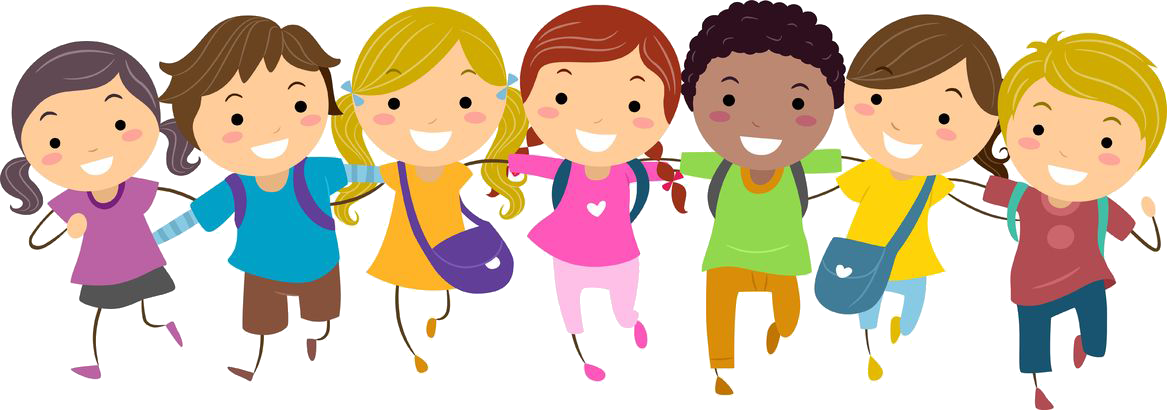 3. Основные периоды реализации программы.1.Подготовительный период (формирование пакета документов, разработка программы, создание условий для реализации программы,  разработка маршрутов экскурсий, программ творческих мастерских, объединений, установление внешних связей, согласование плана с учреждениями культуры, приобретение необходимого инвентаря, проведение инструктивных совещаний с сотрудниками лагеря и т.д.)2.Организационный период – 3-5 дней от начала смены – встреча детей, формирование отрядов, первичная диагностика детей по выявлению лидерских, организаторских и творческих способностей, состояния здоровья; знакомство детей с правилами жизнедеятельности смены; знакомство с территорией лагеря. (Игра на сплочение детского коллектива «Будем знакомы», торжественное открытие смены, тренинг «Эвакуация при ЧС», проведение инструктажей по правилам пожарной безопасности, по правилам безопасности жизни).3.Основной период – 12-15 дней –  деятельность мастерских и творческих объединений, турниры, соревнования, экскурсии, ключевые мероприятия событийного характера. (Игровая программа «Нам вместе весело», фестиваль песни «И в сердце, и в песне Россия», познавательные игры, конкурс рисунков «Как дорог мне край родной», программа «Детство – это смех и радость», экскурсия в библиотеку)4.Заключительный период – 3 дня до конца смены – рефлексивно-аналитический. Подведение итогов работы. Диагностика. Рефлексия и анализ (Методика «Выбор», итоговое анкетирование)4.Принципы реализации программы     1. Принцип самореализации детей в условиях лагеря предусматривает: осознание ими целей и перспектив предполагаемых видов деятельности;         добровольность включения подростков в ту или иную деятельность,          создание  ситуации успеха; поощрение достигнутого.Принцип включенности подростков в социально значимые отношения предусматривает: обеспечение гарантии свободного выбора деятельности и права на информацию; создание возможностей переключения с одного вида деятельности на другой в рамках смены или дня.Принцип взаимосвязи педагогического управления и детского самоуправления предусматривает: приобретение опыта организации коллективной деятельности и самоорганизации в ней; защиту каждого члена коллектива от негативных проявлений и вредных привычек, создание ситуаций, требующих принятия коллективного решения; формирование чувства ответственности за принятое решение, за свои поступки и действия.Принцип многообразия видов, форм и содержания деятельностипредусматривает режим дня, обеспечивающий разумное сочетание всех видов деятельности, взаимосвязь всех мероприятий в рамках тематического дня.Принцип гуманизации отношений (построение отношений на основе уважения и доверия к человеку, на стремлении привести его к успеху)Принцип  дифференциации  воспитания (отбор содержания, форм и методов воспитания в соотношении с индивидуально-психологическими особенностями детей). Принцип личной ответственности («я отвечаю за последствия своей деятельности для других людей и для себя»). IV РЕСУРСНОЕ ОБЕСПЕЧЕНИЕ1.Нормативно-правовой ресурс 1. Конвенция ООН о правах ребенка, 1991г.2. Конституция Российской Федерации.3. Федеральный закон «Об основных гарантиях прав ребенка в Российской Федерации» от 24.07.98г. №124-ФЗ4. Федеральный закон «Об образовании в Российской Федерации».5. Федеральный государственный стандарт общего образования.6. Национальный стандарт РФ «Услуги детям в учреждениях отдыха и оздоровления» ГОСТ Р52887-20077. СанПиН 2.4.4. 1204-03 «Санитарно-эпидемиологические требования к устройству, содержанию и организации режима работы загородных стационарных учреждений отдыха и оздоровления детей», утвержденных Главным государственным санитарным врачом РФ 16.03.2003г.8. Распоряжение Правительства РФ от 04.09.2014г № 1726-р «Об утверждении Концепции развития дополнительного образования детей»9. Методическое письмо Министерства образования и науки РФ №09-613 от 01.04.2014г. «О направлении методических рекомендаций». 10. Методическое письмо Министерства образования и науки РФ №09-388 от 30.11.2015г.2. Кадровое обеспечение1.  Начальник лагеря. 2.  Воспитатели. 3.  Инструктор по физической культуре. 4.  Педагог-психолог. 5.  Педагог-организатор.3. Материально-техническая база1.Классы для занятий2. Отрядные комнаты 3. Площадки для проведения различных мероприятий (в т.ч. все виды спортивных площадок для игр в футбол, баскетбол, волейбол, теннис)4. Сенсорная комната5. Кабинет ЛФК6. Библиотека7. Материалы для оформления и творчества детей8. Канцелярские принадлежности9. Спортивный инвентарь10. Аудиоматериалы, мультимедиа- проектор, музыкальный центр11.Призы и награды для стимулирования12. Костюмы для мероприятий13. Настольные игры: «Винни Пух», «Кругосветное путешествие», «Найди принца», «Мировая финансовая биржа», «Словодел», шашки, шахматы.4. Методическое обеспечение1.Наличие программы лагеря, плана-сетки, планов на день.2. Должностные инструкции всех участников процесса.3. Подборка методических разработок в соответствии с планом работы. 5. Информационное1.Сайт ОГБУ ДО «Центр «Алые паруса» с. Крестово Городище2. Стенд на территории центра «Информация» V ДИАГНОСТИКА РЕЗУЛЬТАТИВНОСТИ ПРОГРАММЫ VI СПИСОК ИСПОЛЬЗОВАННОЙ ЛИТЕРАТУРЫ1. Афанасьев С.П., Коморин С.В., Тимонин А.И.Что делать с детьми в загородном лагере. Учебно-методическое пособие. Кострома: Педагогическое общество России,2001.2. Безруких М.М., Филиппова Т.А. Две недели в лагере здоровья, М.ОЛМА,20093. Безруких М.М., Филиппова Т.А. Формула здорового питания, М.ОЛМА,20094. Безруких М.М., Филиппова Т.А. Разговор о правильном питании, М.ОЛМА,20095. Григоренко Ю.Н.,  Кострецова У.Ю. Кипарис. Коллективно-творческие дела, игры, праздники, аттракционы, развлечения, индивидуальная работа. М.:Педагогическое общество России, 2001. 6. Григоренко Ю.Н.,  Кострецова У.Ю. Кипарис-2.Учебное пособие по организации детского досуга в детских оздоровительных лагерях и школе.М.: Педагогическое общество России,2002.7.  Иванов И.П. Энциклопедия коллективных творческих дел. -М., 1990.8.  Кочубей Б. И., Новикова Е.В. Эмоциональная устойчивость школьника // Педагогика и психология: Новое в жизни, науке, технике. № 3. - М.: Знание, 1988. - 80 с. 9. Лаврентьев В.В. «Советы организатору и вожатому по подготовке летнего лагеря»,  2002 г.10. Ложникова Н.А. Имитационные педагогические игры: Методические рекомендации. - Омск, 199011. Толченов О.А.Сценарии игровых и театрализованных представлений для детей разного возраста: Нескучалия.М.:Владос,2001.                                                                                                             Приложение 1РЕЖИМ ДНЯПриложение 2. План-сетка мероприятий сменыПриложение 3.ВХОДНАЯ АНКЕТА 	Для того чтобы сделать жизнь в нашем лагере более интересной, мы просим тебя ответить на некоторые вопросы: Твои ожидания от  лагеря?Есть ли у тебя идеи, как сделать жизнь в нашем лагере интересной и радостной для всех?В каких делах ты хочешь участвовать?Какие творческие объединения и мастерские хочешь посещать?Чему ты хотел бы научиться за время пребывания в лагере?Чему ты мог бы научить других?Интересна ли тебе история, культура, природа родного края? Умеешь ли ты брать интервью, готовить репортажи, презентации? МЕТОДИКА «ВЫБОР»Детям предлагается прослушать утверждение и оценить степень согласия с их содержанием по следующей шкале:4 – совершенно согласен, 3 – в основном согласен, 2 – трудно сказать, 1 – в основном не согласен, 0 – совершенно не согласен. 1. Я жду наступление нового дня в лагере с радостью.2. В детском лагере у меня обычно хорошее настроение. 3. У нас хорошие вожатые.4. Ко всем взрослым в нашем лагере можно обратиться за советом и помощью в любое время.5. У меня есть любимый взрослый в нашем лагере.6. В отряде я всегда могу свободно высказывать своё мнение.7. У меня есть любимые занятия в нашем лагере.8. Когда смена закончится, я буду скучать по нашему лагерю.Обработка полученных данных.Показателем удовлетворённости детей (У) является частное от деления общей суммы баллов на общее количество ответов. У = общая сумма баллов / общее количество ответов. Если У больше 3, то можно констатировать высокую степень удовлетворённости, если же У больше 2, но меньше 3, то это - средняя и низкая степени удовлетворённости детей жизнью в лагере.ИТОГОВАЯ АНКЕТАЧто ты ожидал (а) от лагеря?Что тебе особенно понравилось в лагере?Самое важное событие в лагере? Что тебе не понравилось?В чем лагерь не оправдал твоих ожиданий? Было ли скучно в лагере?Ты поедешь на следующий год в лагерь? Если нет, то почему?Тебе хотелось бы остаться на вторую смену? Что из того, чему ты научился в лагере, ты сможешь использовать в своей повседневной жизни уже сейчас?Нравится ли тебе, как кормят и готовят в лагере?  Какую оценку ты бы поставил (а) за организацию досуга в лагере? Какие мастерские и творческие объединения ты посещал(а) с интересом? Появились ли у тебя друзья среди ребят, среди взрослых? Чему ты научился  в лагере?Что нового узнал (а)?В каких проектах ты принял (а) участие?                                                                                                     Приложение 4 Конкурсная программа «Радуга затей»Цели:Расширение  и закрепление представлений учащихся о природных явлениях: радуга, гром, молния, солнце, ветер, туча, град, дождь  и всем, что с ними связано;развитие мышления, речи, воображения, творчества, кругозора;развитие у детей чувство взаимопонимания и поддержки, умения работать в паре, группе.Оборудование: два табло с контурами лучей радуги; комплекты разноцветных лучей. Таблички с названиями явлений природы: град, гром, молния, дождь, радуга, ветер, солнце, туча.  Сапоги, плащи, зонты, галоши, клеёнка.Звучит фонограмма: раскат грома, шум дождя, появляется радуга. Ведущий.                    Здравствуйте, дорогие ребятишки!                                      Здравствуйте, девчонки!                                      Здравствуйте, мальчишки!                                      Всех без исключения                                      Приглашаем на наше представление!Мы  начинаем игровую конкурсную программу «В гостях у радуги - дуги», которая поможет определить, насколько хорошо вы знаете это природное явление и всё то, что с ним связано.Ведущий.  Дорогие друзья и гости! Я думаю, вы согласитесь со мной, что это удивительное и интересное явление природы каждый из нас наблюдал летом после  дождя. Именно тогда через водяные капли белый луч света преломляется на семь цветов радуги, которая очаровывает всей своей неповторимой красотойЧтобы сегодня наши команды смогли тоже очаровать своих зрителей и болельщиков своим умом, смекалкой и находчивостью, им придется собрать в течение нашей программы все цвета радуги.Контуры для лучей уже прикреплены на табло. Команда, которая первой соберет семь цветов, становится победительницей сегодняшней игры.(Ребята делятся на команды, представляется жюри.)Ведущий.  Уважаемые участники! Начинаем нашу игру. Итак... «Разминка». У той команды, которая даст наибольшее количество правильных ответов, появится возможность увидеть на табло один из  разноцветных лучей радуги. Какого цвета должен быть первый луч? (Красного)Чтобы запомнить правильное расположение цветов радуги, нужно произнести следующие волшебные слова: «Каждый охотник желает знать,  где сидит фазан».Первая буква каждого слова в этом предложении укажет на очередность того или иного цвета в радуге. Помогите расшифровать эти цвета:К - красныйО - оранжевыйЖ - желтыйЗ -  зеленыйГ -  голубойС -  синийФ - фиолетовыйВедущий. В разминке разыгрывается красный луч. Чтобы его получить, вам необходимо отгадать загадки.            Невидимка озорной:Всё играет он с травой,Листья в воздухе кружитИ куда-то он спешит. (Ветер.)            Огненная змейкаВ небе появилась.Как она средь тучекСерых очутилась? (Молния.)            Ветер сильный и могучийВдруг нагонит в небе… (тучи).            Ледяной горохПоскакал на порог.Если землю покрыл –Урожай погубил. (Град.)            Побежали по дорожкеСеребристых нитей ножки. (Дождик.)            Поднялись ворота,Всему миру красота. (Радуга.)            Кто-то утром не спеша 
           Надувает красный шар, 
           А как выпустит из рук — 
           Станет вдруг светло вокруг. (Солнце)            Крякнула утка
            На весь свет чутко. (Гром)             Седой дедушка у ворот            Всем глаза заволок (Туман)Жюри подводит итоги разминки.Команда победитель получает луч красного цвета и прикрепляет его на табло.Учитель. Как вы уже заметили, радуга напрямую связана и с другими явлениями природы. Без них она просто не может существовать. Так кто же её компаньоны? Это мы узнаем в следующем конкурсе. Я приглашаю по три участника от каждой команды на физическую разминку с движениями.Игра «Кто они?»Участникам прикрепляются на спины таблички, на которых написаны слова, обозначающие явления природы: град, гром, молния, дождь, радуга, ветер. Каждому игроку необходимо прочитать, что написано на табличках соперников, не показав при этом свою. Выигрывает тот, кто выполнит это условие. Жюри подводит итоги и определяет победителя. Учитель прикрепляет  оранжевый луч радуги на табло.Ведущий. Ребята, вы уже заметили, с какой быстротой могут сменять друг друга природные явления. И это выражается не только внешними признаками, но и характерными шумами.Предлагаю устроить приближение настоящей грозы. Участникам команд необходимо изобразить движениями и звуками различные явления природы.Игра «Изобрази звук, покажи движение!».Капли дождя – стучат одним пальцем правой руки по ладони левой;идет ливень – аплодируют;гром -  топают ногами;дождь набирает силу – двумя, тремя пальцами выполняют аналогичные движения;ветер – участники качают руками из стороны в сторону;туча – закрывают голову руками;солнце – прекращают аплодировать, поднимают руки вверх.Команда, которая ни разу не ошиблась, получает следующий луч радуги - жёлтый.Подведение итогов игры. Прикрепление луча на табло командой- победителем.Ведущий. Игра «Цветок»(Перед каждой командой на определенном расстоянии стоит ведерко с цветными  фишками. )
Первый игрок по сигналу ведущего должен добежать до финишной точки, выложить из одинаковых по цвету фишек цветочек и бегом вернуться обратно. Хлопком руки передать эстафету следующему игроку и встать позади колонны.
Побеждает та команда, которая выполнит задание быстрее.Ведущий:   Зрители поддерживают команды.Вручение зелёного луча команде - победительнице.Ведущий. Во все времена люди радовались солнцу и пытались спастись от дождя, придумывая множество полезных вещей. Какие из них вы знаете?(Укрывались под деревьями, забегали под навесы, брали зонтики, накрывались плащами, надевали на головы непромокаемые шапочки, держали над головой сумки, газеты и т. д.)Игра «Склад»Представьте, что на склад привезли сапоги, плащи, зонты и галоши. Необходимо принести вещи со «Склада» в свою команду.  «Склад»   находится в 10 шагах от места расположения команд. У носильщиков завязаны глаза. Переносить можно только по одной вещи. От каждой команды по 4 человека.Победители игры получают луч - голубой.Ведущий.Игра «Путаница»Ребята! У нас перепутались все буквы в словах, обозначающих цвета, надо срочно расшифровать эту абра-кадабру:

ЛОАЙСЫВАТ – салатовый         ВИНЕЙРЫСЕ – сиреневый
ЖЕЙРЫНОАВ – оранжевый        ТОЫФИОЙЕЛ – фиолетовый.Вручение победителям дополнительного луча - синий.Ведущий. Следующий конкурс «Бег в сапогах»Приглашаются по шесть человек от каждой команды.  Играющие выстраиваются в затылок друг за другом. На ногах первого игрока каждой команды – сапоги. По сигналу он должен добежать до определенной черты, возвратиться к команде, снять сапоги; следующий игрок надевает сапоги и проделывает то же самое и т.д. Выигрывает та команда, которая первой справиться с заданием.Вручение фиолетового луча победителям. Ведущий. Обратите внимание, какая команда уже собрала семь цветных лучей и образовала радугу. Это команда … (название)Подведение итогов всей игры. Награждение команд памятными призами.Ведущий. Дорогие ребята и уважаемые взрослые! Вот и подошла к концу наша конкурсная программа. Сегодня вам удалось узнать много нового и интересного. Вы смогли проявить себя в познавательных, творческих и спортивных конкурсах. Пусть каждый день у вас будет такое же яркое настроение, какое сегодня нам подарила радуга!Дети выстраиваются в линейку с воздушными шарами, изображая радугуДо свидания!Игра по станциям «Эрудит»Цели и задачи мероприятия :- развитие познавательных способностей, эрудиции, скорости мышления, памяти, внимания;-формировать умение отбирать и анализировать информацию;- воспитание уверенности в своих силах. Формирование чувства ответственности, способность преодолевать трудности;- расширение кругозора, интеллектуальных способностей детей.Для проведения игры необходимо предоставить команды по 10 человек.  Игра проводится на улице. В начале игры каждой команде даётся маршрутный лист  с указанием места станции. За предложенное время команды набирают баллы, подводится итог, награждение.Станция1: Географическая(количество баллов – количество правильных ответов)Самый большой океан земли (Тихий)Самый холодный материк (Антарктида)Самый маленький материк (Австралия)Самый большой материк (Евразия)Самый жаркий материк (Африка)Самый сухой материк (Австралия)Самый влажный материк (Южная Америка)Самый холодный океан (Северный ледовитый)Могут ли в природе встретиться белый медведь и пингвин? (Нет. Белый медведь живет на Северном полюсе, а пингвин - на Южном.)Самая плодородная почва. (Чернозем.)Эта климатическая зона напоминает огромный пляж. (Пустыня.)В полярных районах нашей планеты можно наблюдать это необыкновенно красивое явление природы. (Северное сияние.)В какой стране находится одно из семи чудес света - всемирно известные пирамиды? (В Египте.)11. Какой город имеет название, совпадающее с названием хищной птицы? (Орел.)Какое время года в Южной Америке и в Австралии в июле? (Зима.)Это единственный континент в мире, на котором совершенно нет растительности. (Антарктида.)Контуры какой страны на карте напоминают сапог? (Италии.)Только на этом континенте живут сумчатые животные. Кроме того, здесь находится лишь одно государство. (Австралия.)Родина футбола и баскетбола. (Англия.)Однажды на один из городов США полился необычный дождь: с неба сыпались камешки, водоросли и даже лягушки! Какое природное явление предшествовало такому «дождику»? (Смерч или торнадо)Самое глубокое озеро в мире, в которое впадает множество рек, а вытекает лишь одна - Ангара. (Байкал.)Этим словом мы называем и спортивный комплекс для занятий плаванием, и часть земной поверхности, с которой по ручьям и рекам собирается вода в больший водоем (озеро или реку). Что это за слово? (Бассейн.). Назовите «цветные» моря. (Черное, Белое, Красное, Желтое)Самые высокие горы мира (Гималаи)Самые высокие горы России (Кавказские)Станция 2: Природная(количество баллов – количество правильных ответов)Это название одновременно и высших чиновников, правителей Древнего Китая, и вкусный сладкий фрукт, который родом из этой же страны. (Мандарин.). В отличие от всех других плодов, которые мы употребляем в пищу, этот мы едим только в незрелом виде. (Огурец.)С этим стройным нежным деревцем часто сравнивают красивых юных девушек. А еще на коре этого дерева в старину писали, используя ее вместо бумаги. Что это за дерево? (Береза.). Это симпатичное с виду болотное растение - настоящий хищник. Оно «питается» комарами. А как оно называется? (Росянка.)Название этого дерева происходит от слова «лист», а вот листьев на нем как раз и нет. (Лиственница.)Это могучее дерево в народе называли «прадед прадедов». А форменную фуражку лесничего украшает кокарда в виде его листа. (Дуб.)Смолу, выделяемую этим деревом, используют в стоматологии для лечения болезней десен. (Сосна.)Одно из растений донской степи называется «бессмертник». Как вы думаете, почему? (Оно не вянет, а лишь засыхает.)Коала на языке аборигенов Австралии означает «непьющий». Этот зверек, называемый еще сумчатым медведем, питается только листьями и побегами одного растения, съедая в день около килограмма зеленой массы. Какое растение составляет основу рациона коалы? (Эвкалипт.). Когда в Россию завезли это растение а случилось это при царе Петре I то крестьяне долгое время не признавали его в качестве съедобного растения. Да и знатные люди чаще использовали его нежные цветы как украшение. А сегодня мы не представляем себе наш ежедневный и праздничный стол без этого вкусного овоща. (Картофель.)Это растение на разных языках называется почти одинаково. У поляков оно - «поземка», у немцев - «земляная ягода». По-русски название этой ароматной лесной ягоды звучит очень похоже. (Земляника.)Это дерево цветет позже других деревьев, но зато распространяет такой изумительный аромат, что узнать его по запаху можно издалека. К тому же его цветки являются прекрасным средством от простуды. (Липа.). Слово «хризантема» в переводе с греческого «означает золотой цветок». В Японии хризантему называют цветком солнца. Изображением золотой хризантемы украшают именно этот символ японского государства. (Герб.)А в России, как, впрочем, и во многих других странах, цветком солнца, «солнечным сыном», называют этот крупный цветок, из семян которого получают полезное масло. Кроме того, он является прекрасным очистителем воздуха. (Подсолнечник.)Слово «капут» в переводе с латинского языка означает «голова». Покупая этот полезный овощ, мама часто говорит: «Дайте, пожалуйста, вот эту головку». (Капуста.)Второе свое название полевая трава кипрей получила за соцветия двух разных оттенков на одном стебле. Эти цветы напоминают нежных влюбленных. (Иван-да-марья.)Этот первоцвет получил свое название из-за своих листьев. Снаружи они темные, гладкие и холодные, а изнутри - теплые, мягкие и светлые. (Мать-и-мачеха.)Летучие семена - парашютики - этого травянистого растения далеко разносятся летним ветерком. (Одуванчик.)В России в ночь на 22 июня отмечали праздник Ивана Купалы. Юноши и девушки искали в лесу цветок папоротника, который, по преданию, приносит счастье. А могли ли они его найти? (Нет. Цветка папоротника не существует.)Житель засушливых пустынь, кактус запасает в своем стволе большой запас воды, а листья его превратились в колючки. А для чего кактусу колючки? (Чтобы испарялось как можно меньше воды.)В мае часто случаются заморозки, название которых в народе связывают с названием этого кустарника, так как в мае он как раз цветет. (Черемуха.)Станция 3: Поэтическая (количество баллов от 0до 5)Команды придумывают четверостишие в течение 5 минут на заданные рифмы.остаток – недостаток,
частное – опасное, 
свойство – устройство,
копейка – линейка
число – весло,
куб – дуб,
скобка – коробка,
закон – дракон.Станция 4: ЛогогрифыВ логогрифах надо догадаться, о каком слове говорится сначала, затем в расшифрованное слово надо вставить добавочно одну или две буквы, и получится новое слово.Например:
Что это такое:С «Д» - ветвистый,С «З» - костистый,С «К» - ребристый. (дуб – зуб- куб).Задачи для конкурса:В планету поместите меру,
И ветер всколыхнет всю атмосферу –
Такой, которого сильнее не найти:
Он все сметает на пути.Ответ: Уран – ураГАнЯ не люблю у школьника быть в дневнике,
Ему из-за меня вся не мила природа,
Но если внутрь меня поставить «Е»,
То – среди женского я рода.Ответ: два – дЕваЯ – цифра меньше десяти,
Меня тебе легко найти,
Но если букве «Я» прикажешь рядом встать,
Я все – отец, и ты, и дедушка, и мать.Ответ: семь – семьЯ.
Я приношу с собою боль,Лица по форме искаженье,А «Ф» на «П» заменишь коль,То я всего лишь знак сложения. (флюс – плюс).Арифметический я знак,
В задачнике меня найдешь во многих строчках.
Лишь «О» ты вставишь, зная как,
И я географическая точка.Ответ: Плюс – пОлюс.С «Т» - я отметка любимая,С «Д» - длины мера старинная.(пять – пядь).Первое – предлог; второе – летний дом;А целое порой решается с трудом. (задача)Станция 5: Конечная (подведение итогов, награждение) Игровая программа «Детство это смех и радость» Цели и задачи:1.Совершенствовать развитие физических качеств посредством эстафет,конкурсов.2.Воспитывать дружбу, коллективизм, сплоченность, чувство товариществачерез соревнование.3.Прививать интерес и любовь к систематическим занятиям спортом.Участники соревнований: в соревнованиях принимают участие желающие дети всех отрядов.Место проведения соревнований: на стадионеОбщее построение на стадионе.Приветствие команд участников соревнований. Ребёнок:Мы в душе большие детиЛюбим мы веселый смех.И хотим, чтоб этот праздникХорошо прошел для всех.1Станция. «Праздничная»,Бег с воздушным шариком. Добежать до обруча приклеить в/шар к обручу,назад бегом.2.Станция «Спортивная».-Перенести на теннисной ракетке кеглю туда и обратно.-«Попробуй поймать». Капитан команды держит в руках волшебный мешокостальные участники команды должны бросить теннисный мяч капитану вкорзину с расстояния 3-4метров.-«Волшебный мешочек». Участвуют по 4 участника с каждой команды.На расстоянии 3-4метров от линии старта стоит парта. Участник должен бросить мешочек с песком на парту. Упражнение выполняется по очереди.-«Нам песня строить и жить помогает». Строим пирамиду из пластиковыхстаканов. Каждый участник должен положить свой «кирпичик» стаканчик,чтобы в конце получилась фигура пирамиды. Стаканы кладем горлом вниз.3.Станция «Юмористическая».Бег парами в одной юбке.4.Станция «Туристическая».Ведущая:Со спортом дружите, в походы ходите,И скука вам будет тогда нипочем.Мы праздник продолжаем и вам пожелаемЗдоровья, успехов и счастья во всем !Собираемся в поход. Взрослый  бежит с рюкзаком и остается на линии в 15метрах от команды, следующий участник2-бегом несет кружку в рюкзак и возвращается в команду.3-миску,4-ложку,5-компас,6-ручку,7-тетрадь,8-полотенце9-карта местностиВзрослые стоят один на старте, другой на финише складывает все в рюкзак.5.Станция. «Рыцари» Игры на поляне. Царское ложе.Принимают участие по две тройки от каждой команды.Двое взрослых ребят несут девочку на гимнастической палке.6.Станция. «Умелые ручки». Конкурс макета костра.За 5минут вся команда должна сделать из гимнастических палокмакет костра.Конкурс для болельщиков.,Поцелуй на воздушном шаре за 20секунд. Побеждает участница, которая больше всех оставит отпечаток губной помады на воздушном шаре.-Достань кеглю из круга. Под музыку дети двигаются по кругу, когда музыкаостанавливается, дети бегут в круг за кеглями. Ученик оставшийся без кегли выбывает из игры.-Бросок гири на дальность. Кто дальше?7. Станция. «Скорая медицинская помощь»Два участника становятся спиной друг к другу взявшись за руки. Третий участник перебинтовывает пару туалетной бумагой. Начинают бинтоватьснизу. ( с ног)-конкурс рисунков «Дом под названием детство!».8Станция «Дискотека». Танцевальный конкурс.Ты играй, играй гармошка.Потанцуем мы немножко ,Потанцуем, отдохнемИ опять дальше пойдем.9.Станция. «Кто сильнее?» Перетягивание каната.Все это вам в жизни пригодиться,Ведь не каждый же сильным родиться,Но чтобы сильным, здоровым стать,Нужно себя тренировать10.Станция. «Цветочная фантазия».Конкурс : Составление букета из полевых цветовПодведение итогов соревнований. Слово жюри.Ведущий:Со спортом дружите,В походы идите,И скука вам будет тогда нипочем.Мы праздник кончаем и вам пожелаемЗдоровья, успехов и счастья во всем.Награждение.1Полное наименование организацииОбластное государственное бюджетное учреждение дополнительного образования «Центр «Алые паруса»2ФИО автора  с указанием занимаемой должности Никитина Лариса Александровна, воспитатель3Контактная информация:  мобильный телефон,электронный адрес89022152508, 89084820396@mail.ru4Полное название программыПрограмма летней смены «Город Детства»5Целевая группаПрограмма универсальна, так как может использоваться для работы с детьми из различных социальных групп, разного возраста, уровня развития и состояния здоровья.6Краткий анонс программыЛагерь превратится в Город, в котором будет выделено четыре (по числу отрядов) района с оригинальными названиями ( по выбору детей). Будут проводиться: День рождения города Детства, выборы главы района.  Принимая участие в общелагерных мероприя-тиях, отрядных делах и повседневной жизни ребята имеют возможность получать за победу в мероприятиях  крупный городской объект (дворец, трамплины, театр, завод и т.п.). А за участие в мероприятиях – небольшие объекты. Они будут фиксироваться  на игровой модели, тем самым символично обогащая этими ценностями или достижениями свой район. Задачей каждого отряда станет ежедневное расширение своего района, пристраивание к нему новых объектов: домов, улиц, общественных зданий.  В конце смены каждый отряд представит на всеобщее обозрение план района своей мечты с улицами, домами, стадионами, каруселями, то есть теми объектами, которые ребята получали за участие и победы в соревнованиях. По традиции будут отмечены самые активные ребята, помощники вожатых и воспитателей грамотами.  7Краткая аннотация программы:-целевой блок; -этапы реализации программы; - ресурсное обеспечениеЦель: содействие формированию духовно-нравственных качеств ребенка, его саморазвитию, самопознанию,  посредством включения в активную интеллектуальную, творческую, эмоционально-насыщенную деятельность. Задачи:1.	Расширение представлений о духовно-нравственных качествах, соответствующих общечеловеческим ценностям; развитие познавательных потребностей и активной жизненной позиции.2. Формирование положительного отношения к здоровому образу жизни.3.Развитие лидерских и организаторских способностей через коллективно-творческие дела смены. Ожидаемые результаты:Для детей: 1.Сохранение и укрепление психо – физического здоровья детей.2.Интеллектуальное и личностное развитие ребенка, самореализация на основе его интересов, склонностей и способностей.Ожидаемые результаты: Общее оздоровление воспитанников, укреплени3. Расширение представлений об общечеловеческих духовно-нравственных ценностях и значимости их для современного общества в целом и каждого гражданина в частности.4.Повышение уровня личностных взаимоотношений в малых группах, между группами, между взрослыми и детьми через творческое сотрудничество.5. Формирование организаторских качеств, коммуникативных навыков, умения работать в команде.Для педагогов:1.Обогащение собственного опыта, опыта организации совместной творческой жизнедеятельности детей.2.	Апробация новых форм, средств и методов работы по развитию у детей лидерских и организаторских качеств.Для родителей: 1.Осознание родителями значимости проживания ребенка во время летних каникул в условиях ДОЛ 2.Формирование у родителей чувства уверенности в возможностях и способностях ребенкаI этап. Подготовительный  - разработка программы деятельности  летнего оздоровительного лагеря; - подготовка методического материала для работников лагеря;  - составление необходимой документации для деятельности лагеря (план-сетка, положение, должностные обязанности, инструкции т.д.)   разработка маршрутов экскурсий, программ творческих мастерских, приобретение необходимого инвентаря.II этап. Организационный  - встреча детей, проведение диагностики по выявлению лидерских, организаторских и творческих способностей (входное анкетирование «Расскажи мне о себе», игра «Будем знакомы»;- запуск программы (торжественное открытие смены «День рождения города Детства»); - знакомство с правилами жизнедеятельности лагеря (тренинг «Эвакуация при ЧС», проведение инструктажей по правилам пожарной безопасности, по правилам безопасности жизни);- знакомство с территорией лагеря;- выборы главы своего района.III этап. Основной  - реализация основной цели смены (игровая программа «Нам вместе весело», фестиваль песни «И в сердце, и в песне Россия», познавательные игры, конкурс рисунков «Как дорог мне край родной», игровая программа «Детство – это смех и радость», экскурсия в библиотеку.IV этап. Заключительный – рефлексивно-аналитический - подведение итогов смены; 	 - диагностика (Методика «Выбор», итоговое анкетирование)-рефлексия и анализ  смены. Нормативно-правовой ресурс 1. Конвенция ООН о правах ребенка, 1991г.2. Конституция Российской Федерации.3. Федеральный закон «Об основных гарантиях прав ребенка в Российской Федерации» от 24.07.98г. №124-ФЗ4. Федеральный закон «Об образовании в Российской Федерации».5. Федеральный государственный стандарт общего образования.6. Национальный стандарт РФ «Услуги детям в учреждениях отдыха и оздоровления» ГОСТ Р52887-20077. СанПиН 2.4.4. 1204-03 «Санитарно-эпидемиологические требования к устройству, содержанию и организации режима работы загородных стационарных учреждений отдыха и оздоровления детей», утвержденных Главным государственным санитарным врачом РФ 16.03.2003г.8. Распоряжение Правительства РФ от 04.09.2014г № 1726-р «Об утверждении Концепции развития дополнительного образования детей»9. Методическое письмо Министерства образования и науки РФ №09-613 от 01.04.2014г. «О направлении методических рекомендаций». 10. Методическое письмо Министерства образования и науки РФ №09-388 от 30.11.2015г.Кадровое обеспечение1.  Начальник лагеря. 2.  Воспитатели. 3.  Инструктор по физической культуре. 4.  Педагог-психолог. 5.  Педагог-организатор.Материально-техническая база 1.Классы для занятий2. Отрядные комнаты 3. Площадки для проведения различных мероприятий (в т.ч. все виды спортивных площадок для игр в футбол, баскетбол, волейбол, теннис)4. Сенсорная комната5. Кабинет ЛФК6. Библиотека7. Материалы для оформления и творчества детей8. Канцелярские принадлежности9. Спортивный инвентарь10. Аудиоматериалы, мультимедиа-проектор, музыкальный центр. 11.Призы и награды для стимулирования12.Костюмы для мероприятий13. Настольные игры: «Винни Пух», «Кругосветное путешествие», «Найди принца», «Мировая финансовая биржа», «Словодел», шашки, шахматы.Методическое обеспечение1.Наличие программы лагеря, плана-сетки, планов на день.2. Должностные инструкции всех участников процесса.3. Подборка методических разработок в соответствии с планом работы. Информационное:1.Сайт ОГБУ ДО «Центр «Алые паруса» с. Крестово Городище2. Стенд на территории центра «Информация»8Тематические партнёрыМУК Крестовогородищенский межпоселенческий КДЦ9Приложение 1План-сетка10Приложение 2Режим дня11Приложение 3Диагностики12Приложение 4Сценарии ключевых мероприятийОжидаемые результатыФорма диагностикиДля ребёнка1.Сохранение и укрепление  здоровья2.Интеллектуальное и личностное развитие ребенка, самореализация на основе его интересов, склонностей и способностей3. Расширение представлений об общечеловеческих духовно-нравственных ценностях и значимости их для современного общества в целом и каждого гражданина в частности.4.Повышение уровня личност-ных взаимоотношений в малых группах, между группами, между взрослыми и детьми через творческое сотрудничество.5. Формирование организаторских качеств, коммуникативных навыков, умения работать в команде.Анализ мероприятий, направленных на формирование ЗОЖ:  - кол-во детей, приняв-ших участие в мероприя-тиях по формированию ЗОЖ;-кол-во детей, получив-ших дипломы за активное участие в спортивных мероприятиях. - Конкурс творческих поделок;- театрализованные постановки;- количество детей, получивших дипломы за участие в творческих мастерских.Сравнительный анализ проводимых в начале и в конце смены диагности-ческих исследований:- кол-во детей, не отметивших те или иные сведения как значимые, в начале смены и опреде-ливших на конец смены данные общественные ценности значимыми;-кол-во детей показавших высокий уровень социального развития на начало и конец смены (Входное анкетирование, итоговое анкетирование, фотоотчёты, рисунок в сердце «Мой мир», опрос, тестирование)Для педагогов 1.Обогащение собственного опыта, опыта организации совместной творческой жизнедеятельности детей.2.	Апробация новых форм, средств и методов работы по развитию у детей лидерских и организаторских качеств.Тестирование педагоговОткрытые мероприятияДля родителей1.Осознание родителями значимости проживания ребенка во время летних каникул в условиях ДОЛ 2.Формирование у родителей чувства уверенности в возможностях и способностях ребенкаОтзывы родителей (Книга отзывов)Анкета для родителей при выезде детей, устный опрос.ВремяМероприятияОтветственные8.00 - 8.30Подъём, уборка спаленвоспитатели8.30 - 8.45Утренняя зарядкаинструктор по физкультуре8.45 - 9.15Утренний туалетвоспитатели9.15 - 9.30Завтракдиетсестра, дежурный воспитатель9.30 - 10.00Утренняя линейкапедагог-организатор, воспитатели10.00 - 12.00Занятия в кружках, мастер-классывоспитатели12.00 - 13.00Спортивные занятияинструктор по физкультуре13.00 - 13.30Обеддиетсестра, дежурный воспитатель13.30 - 15.30Тихий часвоспитатели16.00 - 16.15Полдникдиетсестра, дежурный воспитатель16.15 - 18.00Подготовка к вечернему мероприятию, отрядные дела, кружкипедагог-организатор, воспитатели18.00 - 19.00Вечернее мероприятие педагог-организатор19.00 - 19.30Ужиндиетсестра, дежурный воспитатель19.30 - 21.00Дискотека дежурный воспитатель21.00 - 21.15Второй ужин (кефир)диетсестра21.15 - 21.30Отрядные «фонарики»воспитатели21.30 - 22.00Подготовка ко снувоспитатели22.00Отбойвоспитатели- ОД на знакомство «Расскажи мне о себе»-Торжественная линейка, посвященная открытию смены (орг.моменты)Игра на сплочение  детского коллектива «Будем знакомы»- ОД на знакомство «Расскажи мне о себе»-Торжественная линейка, посвященная открытию смены (орг.моменты)Игра на сплочение  детского коллектива «Будем знакомы» ВыборыГлавы своего района - Открытие творческих объединений и спортивных секций- Торжественное открытие смены «День рождения Города Детства» ВыборыГлавы своего района - Открытие творческих объединений и спортивных секций- Торжественное открытие смены «День рождения Города Детства»-Спартакиада «Выше, сильнее, быстрее»Тренинг «Эвакуация при ЧС»  – Игровая программа «Нам вместе весело»  – Игровая программа «Нам вместе весело»-Кружки, соревнования, подготовка КТД-Конкурсная программа «Радуга затей»-Кружки, соревнования, подготовка КТД-Конкурсная программа «Радуга затей»- Кружки, соревнования, подготовка КТД- Фестиваль песни «И в сердце, и в песне Россия»  – Вечер весёлых игр и конкурсов «Добро пожаловать в «Город Детства»  – Вечер весёлых игр и конкурсов «Добро пожаловать в «Город Детства»-Кружки, соревнования, подготовка КТД– Конкурс юмора, радости и веселья «Вокруг и около смеха» (на улице)-Кружки, соревнования, подготовка КТД– Конкурс юмора, радости и веселья «Вокруг и около смеха» (на улице)- Кружки, соревнования, подготовка КТД- Интеллектуально-познавательная программа -Литературный батл-_Конкурс  рисунков «Как дорог мне край родной» – Игровая программа «Детство – это смех и радость» Родительский деньКонкурс рисунков на асфальте – Концерт «Сотвори свое будущее сам»Родительский деньКонкурс рисунков на асфальте – Концерт «Сотвори свое будущее сам»-Игра по станциям «Эрудит»Танцевальная программа «ДискоАтака»)(на улице)-Игра по станциям «Эрудит»Танцевальная программа «ДискоАтака»)(на улице)-Игра по станциям «Эрудит»Танцевальная программа «ДискоАтака»)(на улице) – Игра по станциям «Последний герой»–  «Клип-Арт» (создание клипа по сказке)- Кружки, соревнования,  подготовка КТД – Литературная гостиная (экскурсия в библиотеку) - Кружки, соревнования,  подготовка КТД – Конкурс «Мастер кроссворда»- Акция «Родному городу в подарок» – Экологическое мероприятие «Хочу всё знать»  - Кружки, соревнования,  подготовка КТД–Флешмоб «Единство в разнообразии» (на улице) – Вечернее мероприятие «Фабрика звёзд» Конкурс «Мисс и мистер» Игра «Один дома» --Закрытие смены, подведение итогов «Мой город – сказка, мой город - мечта» – Заключительная дискотека-Операция «Уют»-Отрядные сборы-Выезд 